Registro de Coordinador de Carrera PregradoIngresar a STVMAJR, buscar la carrera (major) al cual se desea agregar su coordinador. Dentro de “Validación de código de carrera, especialidad, concentración” dar clic en Más Información.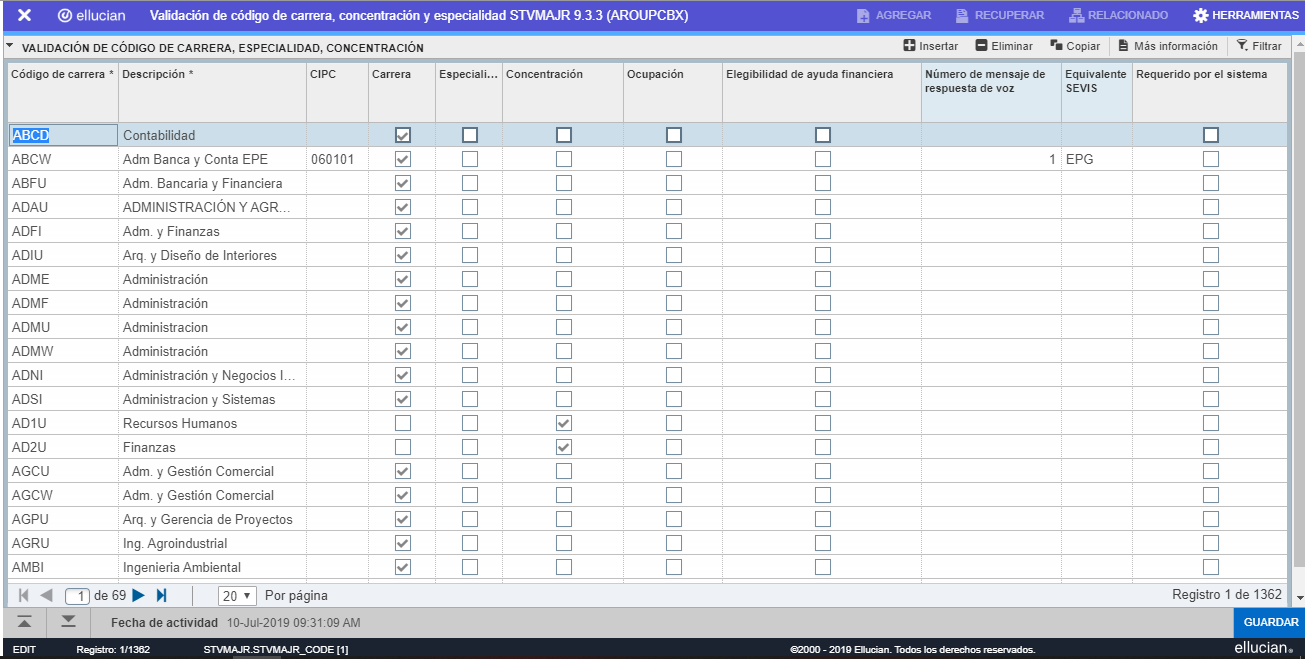 Se mostrarán los datos suplementarios configurados. (Para más detalle, revisar el documento Manual Banner – Guía de Configuración de Datos Suplementarios)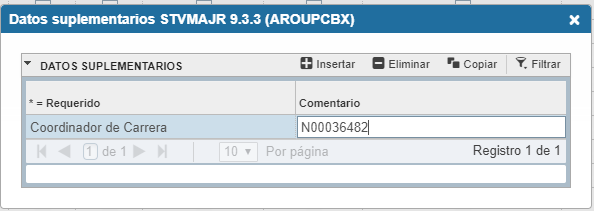 En el atributo Coordinador de Carrera colocar el ID Banner del Docente identificado como Coordinador. Este debe de conformarse por la letra N y 8 dígitos numéricos.Cerrar la pestaña.Clic en GUARDAR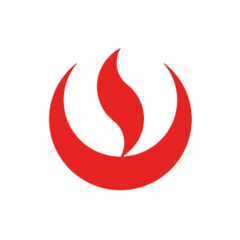 InstructivoRegistro de Coordinador de Carrera PregradoInstructivoRegistro de Coordinador de Carrera PregradoInstructivoRegistro de Coordinador de Carrera PregradoInstructivoRegistro de Coordinador de Carrera PregradoImplementación BANNER  Implementación BANNER  Implementación BANNER  Implementación BANNER  VersiónFechaElaboradoDescripción del Cambio1.012-12-2019Fernando BellidoVersión inicialEL PRESENTE DOCUMENTO HA SIDO DESARROLLADO PARA USO EXCLUSIVO DE EMPLEADOS DE LA EMPRESA SERVICIOS ANDINOS SPA QUIENES DEBERÁN MANTENER ESTRICTA RESERVA FRENTE A TERCEROS RESPECTO DEL CONTENIDO DEL DOCUMENTO, EN CONSECUENCIA, SERVICIOS ANDINOS SPA. NO ASUME RESPONSABILIDADES RESPECTO DE SU USO INADECUADO y/o POR PERSONAS NO AUTORIZADAS.EL PRESENTE DOCUMENTO HA SIDO DESARROLLADO PARA USO EXCLUSIVO DE EMPLEADOS DE LA EMPRESA SERVICIOS ANDINOS SPA QUIENES DEBERÁN MANTENER ESTRICTA RESERVA FRENTE A TERCEROS RESPECTO DEL CONTENIDO DEL DOCUMENTO, EN CONSECUENCIA, SERVICIOS ANDINOS SPA. NO ASUME RESPONSABILIDADES RESPECTO DE SU USO INADECUADO y/o POR PERSONAS NO AUTORIZADAS.EL PRESENTE DOCUMENTO HA SIDO DESARROLLADO PARA USO EXCLUSIVO DE EMPLEADOS DE LA EMPRESA SERVICIOS ANDINOS SPA QUIENES DEBERÁN MANTENER ESTRICTA RESERVA FRENTE A TERCEROS RESPECTO DEL CONTENIDO DEL DOCUMENTO, EN CONSECUENCIA, SERVICIOS ANDINOS SPA. NO ASUME RESPONSABILIDADES RESPECTO DE SU USO INADECUADO y/o POR PERSONAS NO AUTORIZADAS.EL PRESENTE DOCUMENTO HA SIDO DESARROLLADO PARA USO EXCLUSIVO DE EMPLEADOS DE LA EMPRESA SERVICIOS ANDINOS SPA QUIENES DEBERÁN MANTENER ESTRICTA RESERVA FRENTE A TERCEROS RESPECTO DEL CONTENIDO DEL DOCUMENTO, EN CONSECUENCIA, SERVICIOS ANDINOS SPA. NO ASUME RESPONSABILIDADES RESPECTO DE SU USO INADECUADO y/o POR PERSONAS NO AUTORIZADAS.